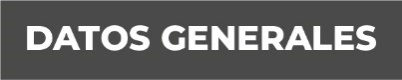 Nombre Jose Inmer Antonio MolanoGrado de Escolaridad Licenciatura Cédula Profesional (Licenciatura) 10780854Teléfono de Oficina 228-8-41-02-70. Ext. 3205Correo Electrónico Formación Académica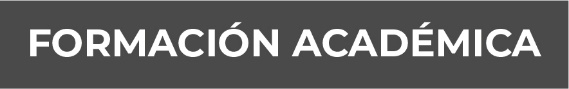 2014-2017Licenciatura en DerechoUniversidad del Sur Campus Tuxtla Gutiérrez, Chiapas.Trayectoria Profesional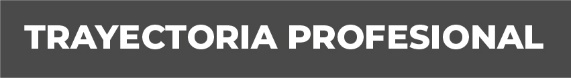 Octubre 2018- junio 2020Fiscal en la Fiscalía General del Estado de Oaxaca.Septiembre 2020-octubre 2021Asesor/Defensor en Despacho Jurídico ITER-LEX.Enero 2022- septiembre 2022Asesor Jurídico en la Agencia Municipal El Huamul, Municipio Santiago Niltepec, Oaxaca.  Conocimiento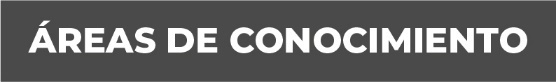 Derecho Penal en el Nuevo Sistema de Justicia Oral y Adversarial.Derecho Familiar y Civil.Derecho Público Municipal.